2020年度上海理工大学“优秀社团文化项目”名单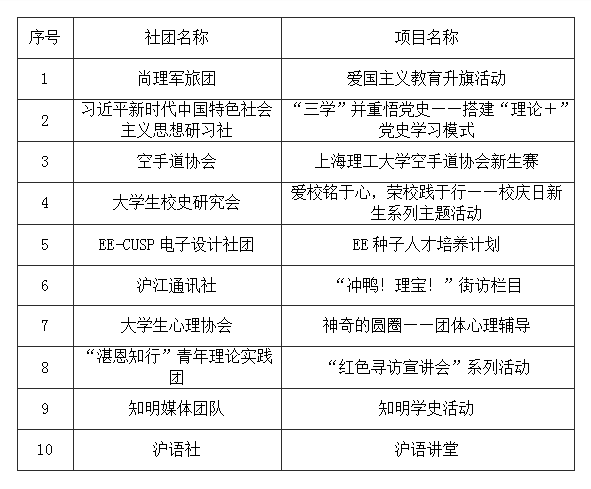 